※印は、本学において記入します。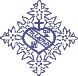 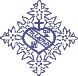 求　人　先ふりがな所（園）名設置区分学法・社法・宗法・個人・その他（　　　）学法・社法・宗法・個人・その他（　　　）求　人　先ふりがな所（園）名法人名求　人　先所在地〒〒〒〒ふりがな所（園）長名求　人　先所在地〒〒〒〒ふりがな人事担当者求　人　先電　話ふりがな人事担当者求　人　先ＦＡＸ園児数0・1歳児　　　名・（　　　  ）クラス2歳児　　　名・（　　　  ）クラス3歳児　　　名・（　　　  ）クラス4歳児　　　名・（　　　  ）クラス5歳児　　　名・（　 　　 ）クラスその他　　　名・（　 　　 ）クラス-------------------------------------------------計　　　 名・（　　　 ）クラス0・1歳児　　　名・（　　　  ）クラス2歳児　　　名・（　　　  ）クラス3歳児　　　名・（　　　  ）クラス4歳児　　　名・（　　　  ）クラス5歳児　　　名・（　 　　 ）クラスその他　　　名・（　 　　 ）クラス-------------------------------------------------計　　　 名・（　　　 ）クラス求　人　先職員数（内本学卒業生）教　諭　　　　名　（　　　　　名）保育士　　　　名　（　　　　　名）その他　　　　名　（　　　　　名）--------------------------------------------計　　　　　名　（　　　　　名）（内本学卒業生）教　諭　　　　名　（　　　　　名）保育士　　　　名　（　　　　　名）その他　　　　名　（　　　　　名）--------------------------------------------計　　　　　名　（　　　　　名）（内本学卒業生）教　諭　　　　名　（　　　　　名）保育士　　　　名　（　　　　　名）その他　　　　名　（　　　　　名）--------------------------------------------計　　　　　名　（　　　　　名）（内本学卒業生）教　諭　　　　名　（　　　　　名）保育士　　　　名　（　　　　　名）その他　　　　名　（　　　　　名）--------------------------------------------計　　　　　名　（　　　　　名）園児数0・1歳児　　　名・（　　　  ）クラス2歳児　　　名・（　　　  ）クラス3歳児　　　名・（　　　  ）クラス4歳児　　　名・（　　　  ）クラス5歳児　　　名・（　 　　 ）クラスその他　　　名・（　 　　 ）クラス-------------------------------------------------計　　　 名・（　　　 ）クラス0・1歳児　　　名・（　　　  ）クラス2歳児　　　名・（　　　  ）クラス3歳児　　　名・（　　　  ）クラス4歳児　　　名・（　　　  ）クラス5歳児　　　名・（　 　　 ）クラスその他　　　名・（　 　　 ）クラス-------------------------------------------------計　　　 名・（　　　 ）クラス採　用　条　件採用職種通勤条件通勤時間　　（　　　　　  　　分以内）車通勤　　　（　 可 　 ・　  不可 　）自宅外通勤　（　 可 　 ・　  不可 　）通勤時間　　（　　　　　  　　分以内）車通勤　　　（　 可 　 ・　  不可 　）自宅外通勤　（　 可 　 ・　  不可 　）採　用　条　件雇用形態正規　・　臨時　・　その他（　　　　　　　）正規　・　臨時　・　その他（　　　　　　　）正規　・　臨時　・　その他（　　　　　　　）正規　・　臨時　・　その他（　　　　　　　）通勤条件通勤時間　　（　　　　　  　　分以内）車通勤　　　（　 可 　 ・　  不可 　）自宅外通勤　（　 可 　 ・　  不可 　）通勤時間　　（　　　　　  　　分以内）車通勤　　　（　 可 　 ・　  不可 　）自宅外通勤　（　 可 　 ・　  不可 　）採　用　条　件採用予定数　　　　　　　　     名　　　　　　　　     名　　　　　　　　     名　　　　　　　　     名通勤条件通勤時間　　（　　　　　  　　分以内）車通勤　　　（　 可 　 ・　  不可 　）自宅外通勤　（　 可 　 ・　  不可 　）通勤時間　　（　　　　　  　　分以内）車通勤　　　（　 可 　 ・　  不可 　）自宅外通勤　（　 可 　 ・　  不可 　）採　用　条　件初任給　　　　　　年度　（　実績　・　見込　）　　　　　　年度　（　実績　・　見込　）　　　　　　年度　（　実績　・　見込　）　　　　　　年度　（　実績　・　見込　）勤務時間平　日:　　　時　　　分～　　　時　　　分土　曜:　　　時　　　分～　　　時　　　分その他:　　　時　　　分～　　　時　　　分（　早番: 週　　　回 ・ 遅番: 週　　　回　）平　日:　　　時　　　分～　　　時　　　分土　曜:　　　時　　　分～　　　時　　　分その他:　　　時　　　分～　　　時　　　分（　早番: 週　　　回 ・ 遅番: 週　　　回　）採　用　条　件初任給基　本　給円円円勤務時間平　日:　　　時　　　分～　　　時　　　分土　曜:　　　時　　　分～　　　時　　　分その他:　　　時　　　分～　　　時　　　分（　早番: 週　　　回 ・ 遅番: 週　　　回　）平　日:　　　時　　　分～　　　時　　　分土　曜:　　　時　　　分～　　　時　　　分その他:　　　時　　　分～　　　時　　　分（　早番: 週　　　回 ・ 遅番: 週　　　回　）採　用　条　件初任給手当円円円勤務時間平　日:　　　時　　　分～　　　時　　　分土　曜:　　　時　　　分～　　　時　　　分その他:　　　時　　　分～　　　時　　　分（　早番: 週　　　回 ・ 遅番: 週　　　回　）平　日:　　　時　　　分～　　　時　　　分土　曜:　　　時　　　分～　　　時　　　分その他:　　　時　　　分～　　　時　　　分（　早番: 週　　　回 ・ 遅番: 週　　　回　）採　用　条　件初任給　　　手当円円円勤務時間平　日:　　　時　　　分～　　　時　　　分土　曜:　　　時　　　分～　　　時　　　分その他:　　　時　　　分～　　　時　　　分（　早番: 週　　　回 ・ 遅番: 週　　　回　）平　日:　　　時　　　分～　　　時　　　分土　曜:　　　時　　　分～　　　時　　　分その他:　　　時　　　分～　　　時　　　分（　早番: 週　　　回 ・ 遅番: 週　　　回　）採　用　条　件初任給合　　計円円円休　日日曜・祝日・土曜（月　　回）・その他（　  　）日曜・祝日・土曜（月　　回）・その他（　  　）採　用　条　件通勤手当　　　 円まで　　　 円まで住宅手当　　  円まで 有給休暇初年度  　 　　日初年度  　 　　日採　用　条　件賞　与　　　　年　　　　回　　　　　　ヶ月分　　　　年　　　　回　　　　　　ヶ月分　　　　年　　　　回　　　　　　ヶ月分　　　　年　　　　回　　　　　　ヶ月分昇　給　　        年　　　 　回　　　　％・円　　        年　　　 　回　　　　％・円採　用　条　件福利厚生等　私学共済 ・ 健康保険 ・ 厚生年金 ・ 労災保険 ・ 雇用保険 ・ 退職金財団 ・ その他（　          　　　　）　私学共済 ・ 健康保険 ・ 厚生年金 ・ 労災保険 ・ 雇用保険 ・ 退職金財団 ・ その他（　          　　　　）　私学共済 ・ 健康保険 ・ 厚生年金 ・ 労災保険 ・ 雇用保険 ・ 退職金財団 ・ その他（　          　　　　）　私学共済 ・ 健康保険 ・ 厚生年金 ・ 労災保険 ・ 雇用保険 ・ 退職金財団 ・ その他（　          　　　　）　私学共済 ・ 健康保険 ・ 厚生年金 ・ 労災保険 ・ 雇用保険 ・ 退職金財団 ・ その他（　          　　　　）　私学共済 ・ 健康保険 ・ 厚生年金 ・ 労災保険 ・ 雇用保険 ・ 退職金財団 ・ その他（　          　　　　）　私学共済 ・ 健康保険 ・ 厚生年金 ・ 労災保険 ・ 雇用保険 ・ 退職金財団 ・ その他（　          　　　　）採　用　試　験提出書類履歴書（写真付）　　・　卒業見込証明書　　・　成績証明書　　・　資格取得見込証明書健康診断証明書　　　・　その他（　　　　　　　　　　　　　　　　　　　　　　　）履歴書（写真付）　　・　卒業見込証明書　　・　成績証明書　　・　資格取得見込証明書健康診断証明書　　　・　その他（　　　　　　　　　　　　　　　　　　　　　　　）履歴書（写真付）　　・　卒業見込証明書　　・　成績証明書　　・　資格取得見込証明書健康診断証明書　　　・　その他（　　　　　　　　　　　　　　　　　　　　　　　）履歴書（写真付）　　・　卒業見込証明書　　・　成績証明書　　・　資格取得見込証明書健康診断証明書　　　・　その他（　　　　　　　　　　　　　　　　　　　　　　　）履歴書（写真付）　　・　卒業見込証明書　　・　成績証明書　　・　資格取得見込証明書健康診断証明書　　　・　その他（　　　　　　　　　　　　　　　　　　　　　　　）履歴書（写真付）　　・　卒業見込証明書　　・　成績証明書　　・　資格取得見込証明書健康診断証明書　　　・　その他（　　　　　　　　　　　　　　　　　　　　　　　）履歴書（写真付）　　・　卒業見込証明書　　・　成績証明書　　・　資格取得見込証明書健康診断証明書　　　・　その他（　　　　　　　　　　　　　　　　　　　　　　　）採　用　試　験提出方法　 　1. 本人持参　　 　　2. 本人郵送　　　 　3. 学校送付　 　1. 本人持参　　 　　2. 本人郵送　　　 　3. 学校送付　 　1. 本人持参　　 　　2. 本人郵送　　　 　3. 学校送付　 　1. 本人持参　　 　　2. 本人郵送　　　 　3. 学校送付　 　1. 本人持参　　 　　2. 本人郵送　　　 　3. 学校送付　 　1. 本人持参　　 　　2. 本人郵送　　　 　3. 学校送付　 　1. 本人持参　　 　　2. 本人郵送　　　 　3. 学校送付採　用　試　験訪問･見学　　　　可　　・　　不可　　　　　　　　　　可　　・　　不可　　　　　　　　　　可　　・　　不可　　　　　　　　　　可　　・　　不可　　　　　　説明会説明会有 （　　月　　日　 時  ）  ・  無　採　用　試　験申込締切日時　　　　　　年　　　　月　　　　日（　　）　ＡＭ ・ ＰＭ　　 　時　　 　分　　　　　　年　　　　月　　　　日（　　）　ＡＭ ・ ＰＭ　　 　時　　 　分　　　　　　年　　　　月　　　　日（　　）　ＡＭ ・ ＰＭ　　 　時　　 　分　　　　　　年　　　　月　　　　日（　　）　ＡＭ ・ ＰＭ　　 　時　　 　分　　　　　　年　　　　月　　　　日（　　）　ＡＭ ・ ＰＭ　　 　時　　 　分　　　　　　年　　　　月　　　　日（　　）　ＡＭ ・ ＰＭ　　 　時　　 　分　　　　　　年　　　　月　　　　日（　　）　ＡＭ ・ ＰＭ　　 　時　　 　分採　用　試　験試験日時　　　　　　年　　　　月　　　　日（　　）　ＡＭ ・ ＰＭ　　 　時　 　　分　　　　　　年　　　　月　　　　日（　　）　ＡＭ ・ ＰＭ　　 　時　 　　分　　　　　　年　　　　月　　　　日（　　）　ＡＭ ・ ＰＭ　　 　時　 　　分　　　　　　年　　　　月　　　　日（　　）　ＡＭ ・ ＰＭ　　 　時　 　　分　　　　　　年　　　　月　　　　日（　　）　ＡＭ ・ ＰＭ　　 　時　 　　分　　　　　　年　　　　月　　　　日（　　）　ＡＭ ・ ＰＭ　　 　時　 　　分　　　　　　年　　　　月　　　　日（　　）　ＡＭ ・ ＰＭ　　 　時　 　　分採　用　試　験試験場所携帯品携帯品筆記用具 ・ 上履き ・ 運動着 ・ 弁当その他（　　　　　　　　　       　）採　用　試　験試験内容書類選考 ・筆記（常識・作文・専門） ・面接 ・適性検査実 技[ピアノ（自由曲・課題曲・初見）・図画工作・体育 ]その他（　　　　　　　　　　　　　　　　　　　　）書類選考 ・筆記（常識・作文・専門） ・面接 ・適性検査実 技[ピアノ（自由曲・課題曲・初見）・図画工作・体育 ]その他（　　　　　　　　　　　　　　　　　　　　）書類選考 ・筆記（常識・作文・専門） ・面接 ・適性検査実 技[ピアノ（自由曲・課題曲・初見）・図画工作・体育 ]その他（　　　　　　　　　　　　　　　　　　　　）書類選考 ・筆記（常識・作文・専門） ・面接 ・適性検査実 技[ピアノ（自由曲・課題曲・初見）・図画工作・体育 ]その他（　　　　　　　　　　　　　　　　　　　　）書類選考 ・筆記（常識・作文・専門） ・面接 ・適性検査実 技[ピアノ（自由曲・課題曲・初見）・図画工作・体育 ]その他（　　　　　　　　　　　　　　　　　　　　）書類選考 ・筆記（常識・作文・専門） ・面接 ・適性検査実 技[ピアノ（自由曲・課題曲・初見）・図画工作・体育 ]その他（　　　　　　　　　　　　　　　　　　　　）※学内申込締切日　　　　年　　　月　　　日　（　　）採　用　試　験結果通知 1. 郵送（本人・学校）　2. 電話（本人・学校）　３. その他（　　　）通知予定日:　　　　　年　　　　　月　　　　　日頃 1. 郵送（本人・学校）　2. 電話（本人・学校）　３. その他（　　　）通知予定日:　　　　　年　　　　　月　　　　　日頃 1. 郵送（本人・学校）　2. 電話（本人・学校）　３. その他（　　　）通知予定日:　　　　　年　　　　　月　　　　　日頃 1. 郵送（本人・学校）　2. 電話（本人・学校）　３. その他（　　　）通知予定日:　　　　　年　　　　　月　　　　　日頃 1. 郵送（本人・学校）　2. 電話（本人・学校）　３. その他（　　　）通知予定日:　　　　　年　　　　　月　　　　　日頃 1. 郵送（本人・学校）　2. 電話（本人・学校）　３. その他（　　　）通知予定日:　　　　　年　　　　　月　　　　　日頃備考